Κατανοώντας το δυναμικό ηρεμίας- Πείραμα 1Μετάφραση από: Αναστασία Χριστινάκη (Anastasia Christinaki) – Φοιτήτρια Βιολογίας, ΕΚΠΑ και Παναγιώτη Κ. Στασινάκη (Panagiotis K. Stasinakis) - Εκπαιδευτικός, Βιολόγος, MEd, PhD, Πανελλήνια Ένωση Βιοεπιστημόνων (PanHellenic Union of Bioscientists).Εργασία 1Παρακαλώ διαβάστε τις παρακάτω πληροφορίες. Ποιο μέρος του κυττάρου θα περιγραφεί σε αυτήν την εργασία; Συμπληρώστε την απάντηση σας, όπως  η επικεφαλίδα του φύλλου εργασίας.ΠληροφορίεςΤα φωσφολιπίδια είναι μόρια τα οποία σχηματίζουν δομές γνωστές ως κυτταρικές μεμβράνες. Αυτά έχουν ένα τμήμα υδρόφιλης κεφαλής και μία υδρόφοβη ουρά στο τέλος τους. ‘Όμοια με όμοια’ είναι ο κανόνας της επαφής όταν αυτά έρχονται να αναμειχθούν με άλλα υγρά. Αν τα αναμείξεις με νερό, το υδρόφιλο τμήμα του λιπιδικού μορίου θα προσανατολιστεί προς τα μόρια του νερού, αντίθετα το υδροφοβικό άκρο θα απομακρυνθεί από αυτά. Αυτός είναι ο τρόπος με τον οποίο οι κυτταρικές μεμβράνες δομούνται: οι πολικές υδρόφιλες κεφαλές των φωσφολιπιδίων προσελκύονται από το νερό και οι υδρόφοβες μη πολικές ουρές ευθυγραμμίζονται μεταξύ τους, δημιουργώντας μια λιπιδική διπλοστιβάδα που σχηματίζει το όριο μεταξύ του ενδοκυτταρικού και του εξωκυτταρικού μέσου (βλέπε εικόνα 1). Παρόλο που τα έλαια και τα φωσφολιπίδια έχουν διαφορετική δομή, είναι και τα δύο λιπίδια. Αν ποτέ σου έχεις αναμίξει νερό με λάδι, ίσως έχεις ήδη μία ιδέα σχετικά με το πως ξεχωρίζουν τα στρώματα από τα διαφορετικά υλικά.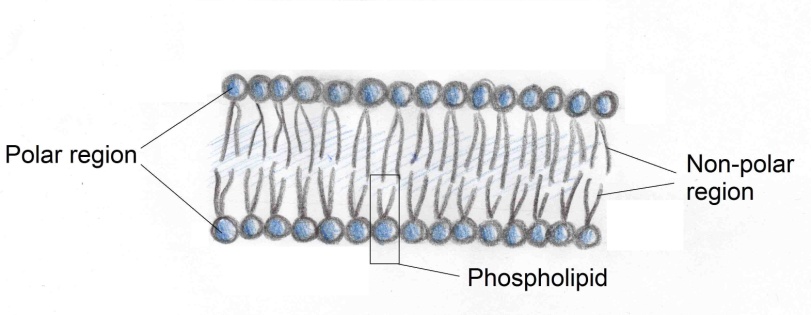 Εικόνα 1: Εικονογράφηση διπλοστιβάδας φωσφολιπιδίουΠείραμαΔιαδικασίαΜαρκάρετε τις κωνικές φιάλες με νούμερα από το 1 έως το 4.Κόψτε το κόκκινο λάχανο πολύ λεπτά (1-2 mm) και ξεπλύνετε τα κομμάτια με νερό στο σουρωτήρι, έως ότου το νερό δεν χρωματίζεται μπλε.Γεμίστε κάθε φιάλη με τα αντιδραστήρια που παρατίθενται στον παρακάτω πίνακαΣε κάθε κωνική φιάλη τοποθετήστε ένα πώμα, ανακινήστε το και περιμένετε 10 λεπτά. Τι σκέφτεστε ότι θα συμβεί μετά την ανακίνηση των φιαλών; Γράψτε τις υποθέσεις σας στον παρακάτω πίνακα.Εργασία 2Χρησιμοποιήστε τον παρακάτω πίνακα για να γράψετε τις παρατηρήσεις σας μετά τη διεξαγωγή του πειράματος. Συζητήστε τα αποτελέσματά σας με την ομάδα σας και προετοιμαστείτε ώστε να τα μοιραστείτε με την υπόλοιπη τάξη.Συμπέρασμα	Σκεφτείτε πώς το απορρυπαντικό πιάτων μπορεί να επηρεάσει τις ιδιότητες του λαδιού και της μεμβράνης των κυττάρων του κόκκινου λάχανου. Συγκρίνετε τις υποθέσεις σας με τα αποτελέσματα του πειράματος και γράψτε τα συμπεράσματά σας στο παρακάτω πλαίσιοΠαράρτημα για εκπαιδευτικούς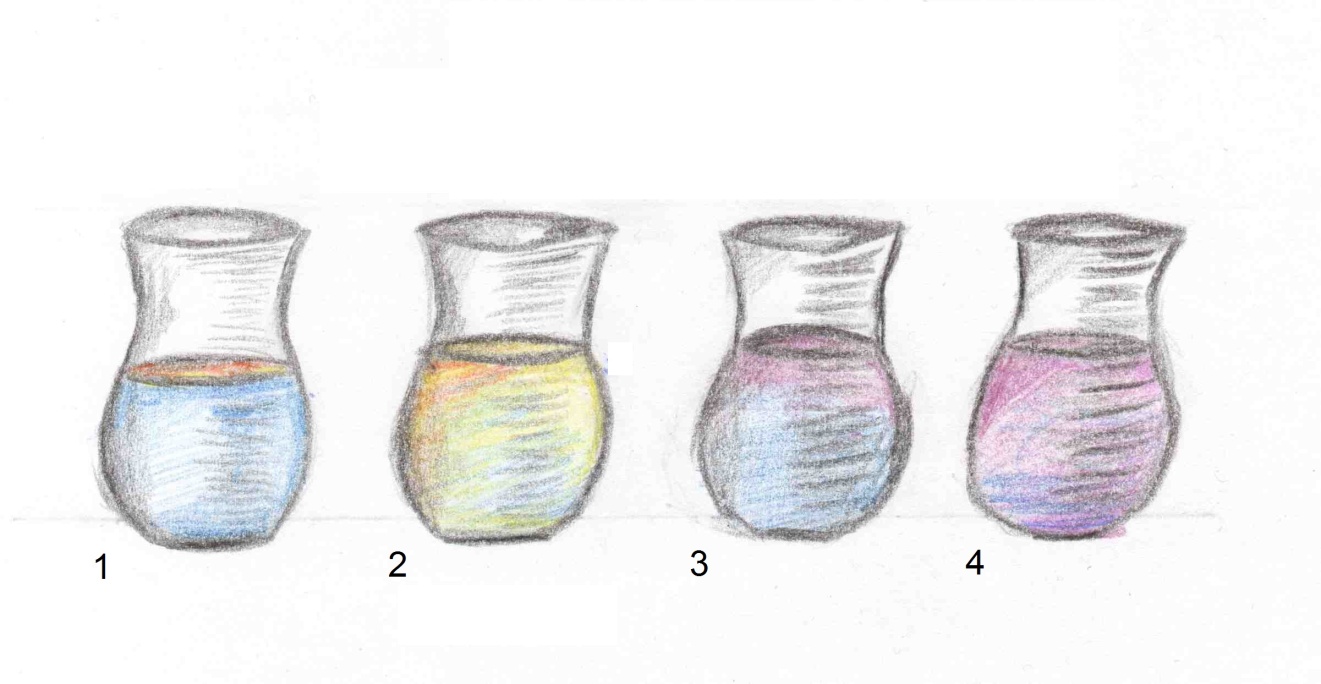 Εννοιολογικές πληροφορίεςΥλικόΚίνδυνοι .....Κόκκινο λάχανο     Ελαιόλαδο     Απορρυπαντικό πιάτων  Επικίνδυνο για την υγεία. Μην το καταπιείτε.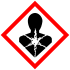      Μαχαίρι     Σουρωτήρι     4 κωνικές φιάλες των 250 ml και πώματα..... Σουρωτήρι...... 4 κωνικές φιάλες των 250 ml και πώματαΚωνική φιάλη #Αντιδραστήρια     1Νερό (150 ml) + λάδι (1 σταγόνα)     2Νερό (150 ml) + λάδι (1 σταγόνα) + απορρυπαντικό πιάτων (1 σταγόνα)     3Νερό (150 ml) + κόκκινο λάχανο (15 κομμάτια)     4Νερό (150 ml) + κόκκινο λάχανο (15 κομμάτια) + απορρυπαντικό πιάτων (1 σταγόνα)Κωνική φιάλη #Υποθέσεις     1     2     3     4Κωνική φιάληΠαρατηρήσεις     1     2     3     4ConclusionΚωνική φιάλη #ΑντιδραστήριαΠαρατηρήσεις     1Νερό + λάδιΟι κηλίδες του λαδιού στην επιφάνεια του νερού. Τα υγρά δεν αναμιγνύονται εξαιτίας της διαφορετικής πολικότητας τους.     2Νερό + λάδι + απορρυπαντικό πιάτωνΔεν υπάρχει καμία γραμμή που να χωρίζει το λάδι και το νερό, επειδή τα απορρυπαντικά την αναγκάζουν να εξαφανιστεί.     3Νερό + κόκκινο λάχανοΤο κόκκινο λάχανο προκαλεί την αλλαγή του χρώματος του νερού σε ελαφρώς μπλε. Το φαινόμενο προκαλείται από μερικά κατεστραμμένα κύτταρα     4Νερό + κόκκινο λάχανο + απορρυπαντικό πιάτωνΤα απορρυπαντικά στο υγρό πιάτων διεισδύουν ισχυρά στις κυτταρικές μεμβράνες του κόκκινου λάχανου. Το μπλε χρώμα διαρρέει από τα κύτταρα και μετατρέπει το νερό σε έντονο μπλε